Lesson 5Objective:  Compare and classify other polygons.Suggested Lesson StructureFluency Practice	(15 minutes)Concept Development	(35 minutes)Student Debrief	(10 minutes)	Total Time	(60 minutes)Fluency Practice  (15 minutes)Multiply by 5  3.OA.7					(7 minutes)Equivalent Counting with Units of 6  3.OA.7		(4 minutes)Classify the Polygon  3.G.1				(4 minutes)Multiply by 5  (7 minutes)Materials:	(S) Multiply by 5 (1─5) Pattern SheetNote:  This activity builds fluency with multiplication facts using units of 5.  It works toward students knowing from memory all products of two one-digit numbers.  See Lesson 1 for the directions for administration of a Multiply-By Pattern Sheet.T:	(Write 5 × 5 = ____.)  Let’s skip-count up by fives to find the answer.  (Raise a finger for each number to track the count.  Record the skip-count answers on the board.)S:	5, 10, 15, 20, 25.T:	(Circle 25, and write 5 × 5 = 25 above it.  Write 3 × 5 = ____.)  Let’s skip-count up by fives again.  (Track with fingers as students count.)S:	5 (one finger), 10 (two fingers), 15 (three fingers).T:	Let’s see how we can skip-count down to find the answer, too.  Start at 25 with 5 fingers, 1 for each five.  (Count down with fingers as students say the numbers.)S:	25 (five fingers), 20 (4 fingers), 15 (3 fingers).Repeat the process for 4 × 5.T:	(Distribute the Multiply by 5 Pattern Sheet.)  Let’s practice multiplying by 5.  Be sure to work left to right across the page.Equivalent Counting with Units of 6  (4 minutes)Note:  This activity builds fluency with multiplication facts using units of 6.  The progression builds in complexity.  Work students up to the highest level of complexity where they can confidently participate.T:	Count to 10.  (Write as students count.  See the chart below.)S:	1, 2, 3, 4, 5, 6, 7, 8, 9, 10.T:	(Write 1 six beneath the 1.)  Count to 10 sixes.  (Write as students count.)S:	1 six, 2 sixes, 3 sixes, 4 sixes, 5 sixes, 6 sixes, 7 sixes, 8 sixes, 9 sixes, 10 sixes.T:	Count by sixes to 60.  (Write as students count.)S:	6, 12, 18, 24, 30, 36, 42, 48, 54, 60.T:	(Write 1 six beneath the 6.  Write 12 beneath the 12.)  I’m going to give you a challenge.  Let’s alternate between saying the units of six and the number.  (Write as students count.)S:	1 six, 12, 3 sixes, 24, 5 sixes, 36, 7 sixes, 48, 9 sixes, 60.T:	(Write 6 beneath 1 six and 2 sixes beneath the 12.)  Let’s alternate again.  (Write as students count.)S:	6, 2 sixes, 18, 4 sixes, 30, 6 sixes, 42, 8 sixes, 54, 10 sixes.Classify the Polygon  (4 minutes)Materials:	(S) Personal white boardNote:  This activity reviews identifying attributes and naming polygons.T:	(Project a trapezoid.)  How many sides does this polygon have?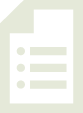 S:	Four sides.T:	What do we call polygons that have four sides?S:	Quadrilaterals.T:	How many sets of parallel lines does this quadrilateral have?S:	One set.T:	What do we call quadrilaterals that have at least one set of parallel lines?S:	Trapezoids.T:	(Project a parallelogram with no right angles.)  Is this polygon a quadrilateral?S:	Yes.T:	How many right angles does this particular quadrilateral have?S:	Zero right angles.T:	Is this quadrilateral a trapezoid?S:	Yes.T:	Why?S:	It has at least one set of parallel lines.T:	How many sets of parallel sides does it have?S:	Two sets of parallel sides.T:	What do we call all quadrilaterals that have two sets of parallel sides?S:	Parallelograms.T:	(Project a rectangle that is not a square.)  Is this polygon a quadrilateral?S:	Yes.T:	Write how many right angles this quadrilateral has. S:	(Write 4.)T:	Is this quadrilateral a trapezoid?S:	Yes.T:	Why?S:	It has at least one set of parallel lines.T:	Is this trapezoid also a parallelogram?S:	Yes.T:	Why?S:	It has two sets of parallel sides.T:	Is this parallelogram also a rectangle?S:	Yes.T:	Why?S:	It has two sets of parallel sides and four right angles.T:	(Project a rhombus that is not a square.)  Is this polygon a quadrilateral?S:	Yes.T:	Why?S:	It has four sides.T:	Write how many right angles this quadrilateral has.S:	(Write 0.)T:	Is this quadrilateral a trapezoid?S:	Yes.T:	Why?S:	It has at least one set of parallel lines.T:	Is this trapezoid also a parallelogram?S:	Yes.T:	Why?S:	It has two sets of parallel sides.T:	Is this parallelogram also a rectangle?S:	No.T:	Why?S:	It has two sets of parallel sides but no right angles.T:	The sides of this parallelogram are equal.  What do we call a parallelogram with 4 equal sides? S:	A rhombus. T:	What is a rhombus with 4 right angles called?S: 	A square!T: 	How else can a square be classified? S:	Trapezoid.   Quadrilateral.   Rectangle.   Parallelogram.   Polygon. Concept Development  (35 minutes)Materials:	(S) Right angle tool, Polygons M–X (Template), ruler, Problem Set, scissorsProblem 1:  Group polygons by attributes.T:	Look at Polygons M–X.  Compare them with yesterday’s polygons.  What do you notice?S:	Now there are many different kinds of polygons.   All of the polygons aren’t quadrilaterals.  I see triangles, some quadrilaterals, hexagons, and funny looking polygons, too.T:	Take out your right angle tools and rulers.  S:	(Take out the tools.)  T:	Look at the chart on your Problem Set.  Yesterday we grouped polygons with four sides.  Today we’re first going to group polygons with all equal sides.  What tools will we need to make sure our work is precise?S:	A ruler.   A centimeter ruler.   An inch ruler.T:	Look at your ruler, and talk to a partner.  Which unit will be the most precise:  inches, half inches, quarter inches, or centimeters?S:	Inches are the biggest unit, so they won’t be the most precise.   Half inches and centimeters are smaller than inches.   A quarter inch is even smaller than a half inch and a centimeter.   We should use the quarter inch because it’s the smallest unit, so it will be the most precise.T:	Work with your partner to measure the sides of all of your polygons to the nearest quarter inch.  Label the inside side lengths to help you remember.  Then, cut out Polygons M─X.S:	(Measure, label, and cut.)T:	Group into categories of all sides are equal and not all sides are equal.  Then, complete the first two sections of your chart.S:	(Group and complete the chart.)T:	Did you group each of your polygons into one of the categories?S:	Yes!T:	The next two parts of our chart start with the words at least 1.  When it says at least 1, can the polygon have more than one?S:	Yes.  It just means that you need to have one for sure.T:	Use your right angle tool to measure, and group the polygons that have at least 1 right angle.Have students complete the rest of the chart.  Circulate to look for and correct any misconceptions.T: 	Let’s examine the polygons that have all equal sides more closely.  Look at Polygon S.  What do you know about the side lengths?S:	They’re all the same!T:	What do you know about the angles?S:	They’re all right angles.   So, the angles are all the same, too!T:	A polygon with all equal sides and all equal angles is called a regular polygon.  (Project the polygon as shown.)  How many sides does this polygon have?S:	Five sides!T:	What do we call a polygon with five sides?S:	A pentagon!T:	Talk to a partner.  Is this a regular pentagon?S:	All the sides are equal.   But it doesn’t look like all the angles are equal.   Yeah.  It looks like there are two right angles, but the angle at the top looks smaller than a right angle.   So, this pentagon can’t be a regular pentagon!T:	You’re right!  This isn’t a regular pentagon because the sides are all equal, but the angles aren’t all equal.Problem 2:  Compare polygons.T:	Count each polygon’s sides.  Then, write the number of sides under the polygon’s letter.  Do that now.  (Allow students time to finish.)  Now, group the polygons with the same number of sides.S:	(Group.)T:	Compare the polygons in each group.  Are they the same type of polygon?  For example, Polygon U is a six-sided polygon, or a hexagon.  Polygon T also has six sides.  Is Polygon T a hexagon, too?S:	Polygon T doesn’t look like a hexagon.   They are both still hexagons.  It’s just that Polygon U has all equal sides.  That’s why it looks like the more familiar one.T:	It’s true.  Remember we saw all different types of quadrilaterals.  Some looked familiar to us, like a square or rectangle, and others were more unusual.  But they all had four sides and were all still quadrilaterals.T:	Now, spread out your polygons.  I’ll call out an attribute.  You hold up a polygon that fits the attribute.  Ready?  Show a polygon that does not have all equal sides.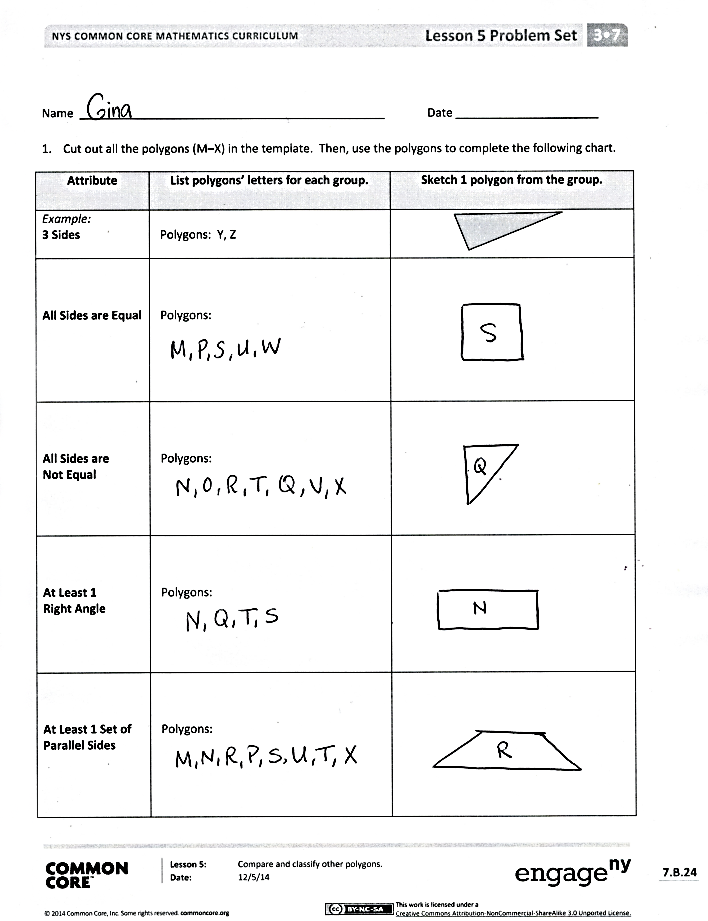 S:	(Show Polygon N, O, R, T, Q, V, or X.)T:	Show a polygon that has exactly one right angle.S:	(Show Polygon Q.)T:	Show a polygon that has four equal sides.S:	(Show Polygon S.)T:	Show a polygon that has only one set of parallel lines.S:	(Show Polygon R.)T:	Here’s a challenge.  Show a polygon that has exactly three sets of parallel lines.S:	(Show Polygon U.) Have students finish the rest of the Problem Set independently.Student Debrief  (10 minutes)Lesson Objective:  Compare and classify other polygons.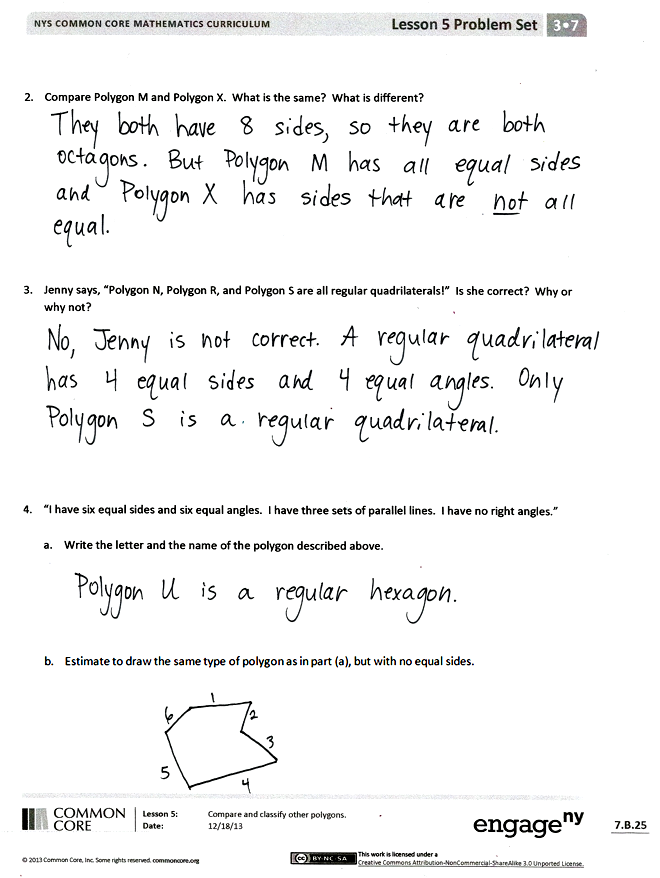 The Student Debrief is intended to invite reflection and active processing of the total lesson experience.Invite students to review their solutions for the Problem Set.  They should check work by comparing answers with a partner before going over answers as a class.  Look for misconceptions or misunderstandings that can be addressed in the Debrief.  Guide students in a conversation to debrief the Problem Set and process the lesson.Any combination of the questions below may be used to lead the discussion.Share student work for Problem 3, and compare the three quadrilaterals.  Which attributes are the same and different?Compare student sketches in Problem 4(b).  Continue to have students draw different polygons on their personal white boards while the teacher calls out different attributes.  For example, “Sketch a pentagon with no equal sides; sketch a triangle with one right angle.”  Have students compare polygons to understand that polygons are defined by the number of sides, not just how they look.Was it easier to group quadrilaterals or group polygons with different numbers of sides?  Why?Tell your partner two attributes of a regular polygon.  Which quadrilateral is a regular polygon?How did today’s Fluency Practice connect to the lesson?Exit Ticket  (3 minutes)After the Student Debrief, instruct students to complete the Exit Ticket.  A review of their work will help with assessing students’ understanding of the concepts that were presented in today’s lesson and planning more effectively for future lessons.  The questions may be read aloud to the students.
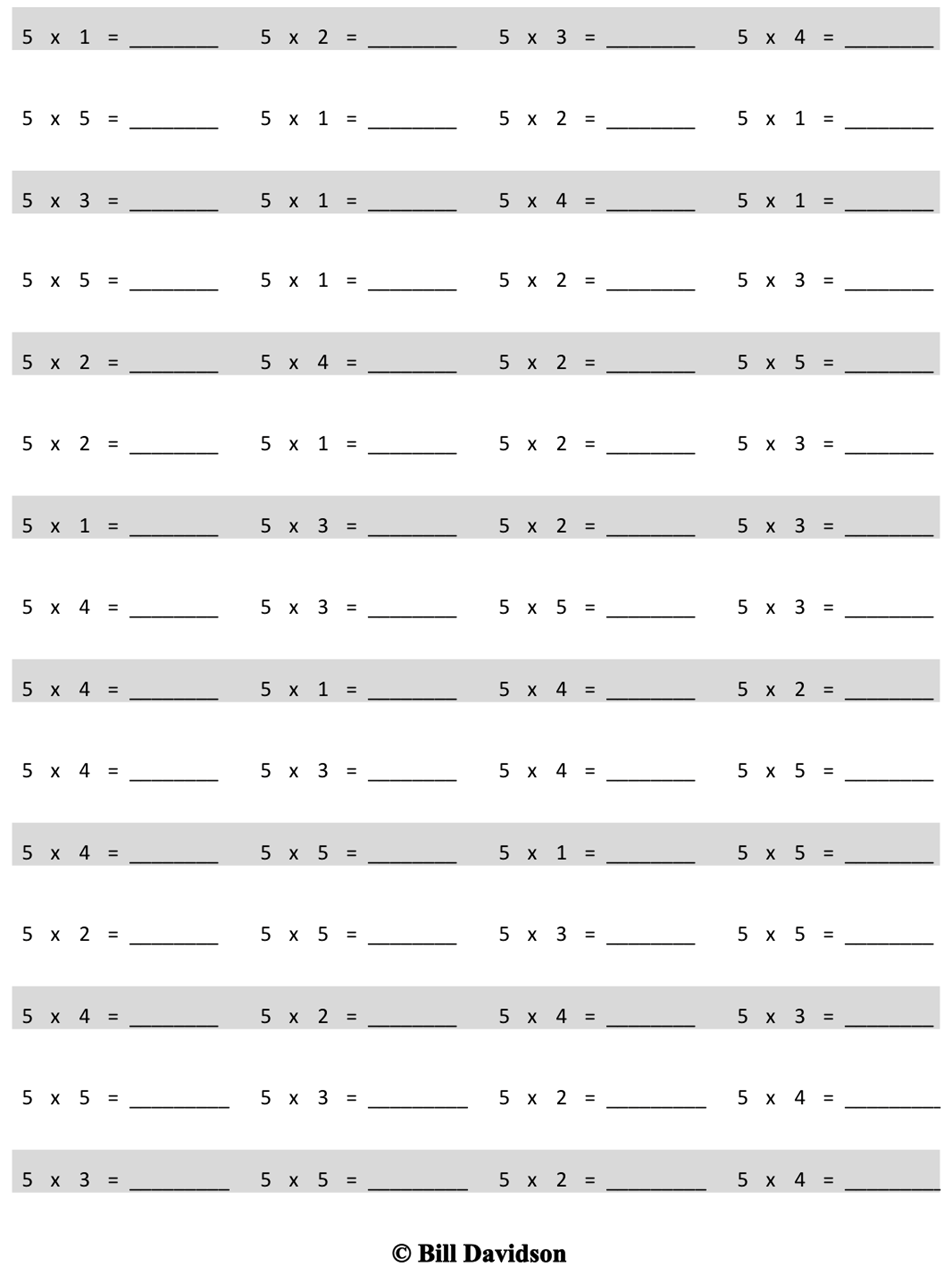 Name   								  	Date  				Cut out all the polygons (M–X) in the Template.  Then, use the polygons to complete the following chart.Compare Polygon M and Polygon X.  What is the same?  What is different?Jenny says, “Polygon N, Polygon R, and Polygon S are all regular quadrilaterals!”  Is she correct?  Why or why not?“I have six equal sides and six equal angles.  I have three sets of parallel lines.  I have no right angles.” Write the letter and the name of the polygon described above.Estimate to draw the same type of polygon as in part (a), but with no equal sides.Name   								  	Date  				Jonah draws the polygon below.  Use your ruler and right angle tool to measure his polygon.  Then, answer the questions below.Is Jonah’s polygon a regular polygon?  Explain how you know.How many right angles does his polygon have?  Circle the right angles on his polygon.How many sets of parallel lines does his polygon have?What is the name of Jonah’s polygon?Name   								  	Date  				Match the polygons with their appropriate clouds.  A polygon can match to more than 1 cloud.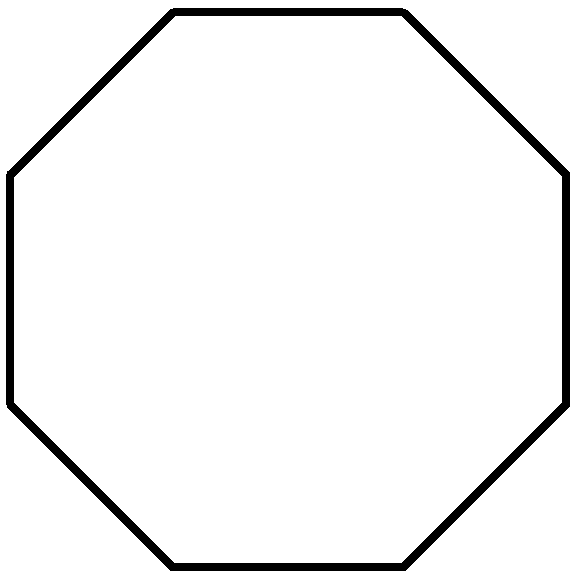 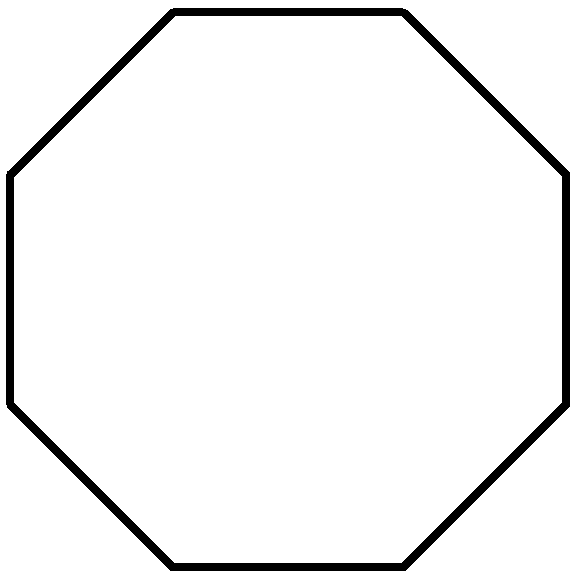 The two polygons below are regular polygons.  How are these polygons the same?  How are they different?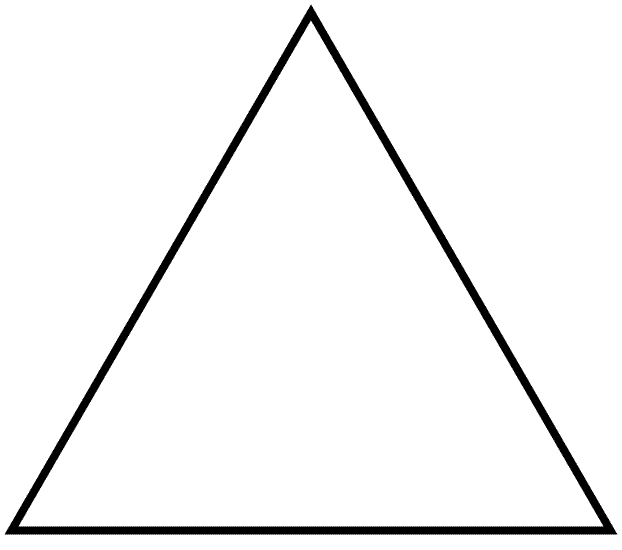 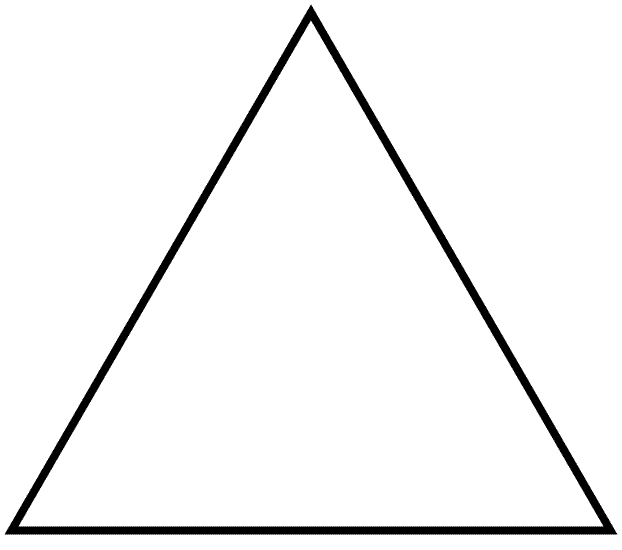 Lucia drew the polygons below.  Are any of the polygons she drew regular polygons?  Explain how you know. 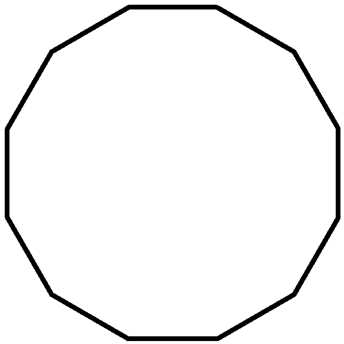 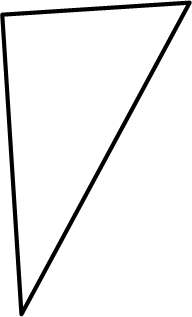 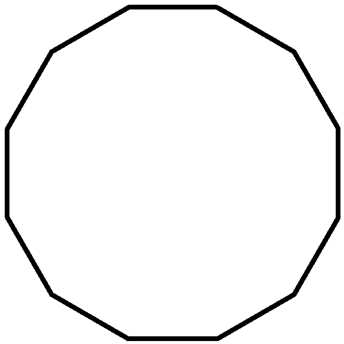 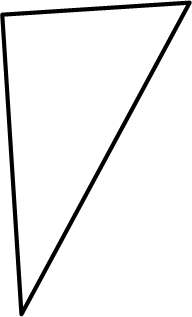 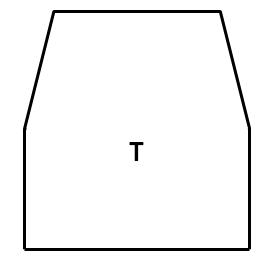 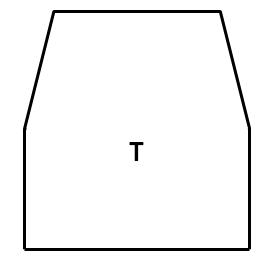 AttributeList polygons’ letters for each group.Sketch 1 polygon from the group.Example:
3 Sides                                                                        Polygons:  Y, Z All Sides Are EqualPolygons:All Sides Are Not EqualPolygons:At Least 1 Right AnglePolygons:At Least 1 Set of Parallel SidesPolygons: